ПОГОДЖЕНО                                                                                                                                                                     ЗАТВЕРДЖЕНОГолова  ПК                                                                                                                                                                           Директор ЦНТТУМ                                                                                                                   _______ Ольга БАРАНСЬКА                                                                                                                                          ______   Ірина СЕМЕНОВАРозклад занять гуртківПервомайського центру науково-технічної творчості учнівської молодіна І семестр 2023/2024 н.р. (змішана форма роботи)ПОГОДЖЕНО                                                                                                                                                                           ЗАТВЕРДЖЕНО      Голова  ПК                                                                                                                                                                                 Директор ЦНТТУМ                                                                                                                         _______ Ольга БАРАНСЬКА                                                                                                                                                    ______   Ірина СЕМЕНОВАТривалість робочого часу педагогічних працівниківПервомайського центру науково-технічної творчості учнівської молоді  в канікулярний період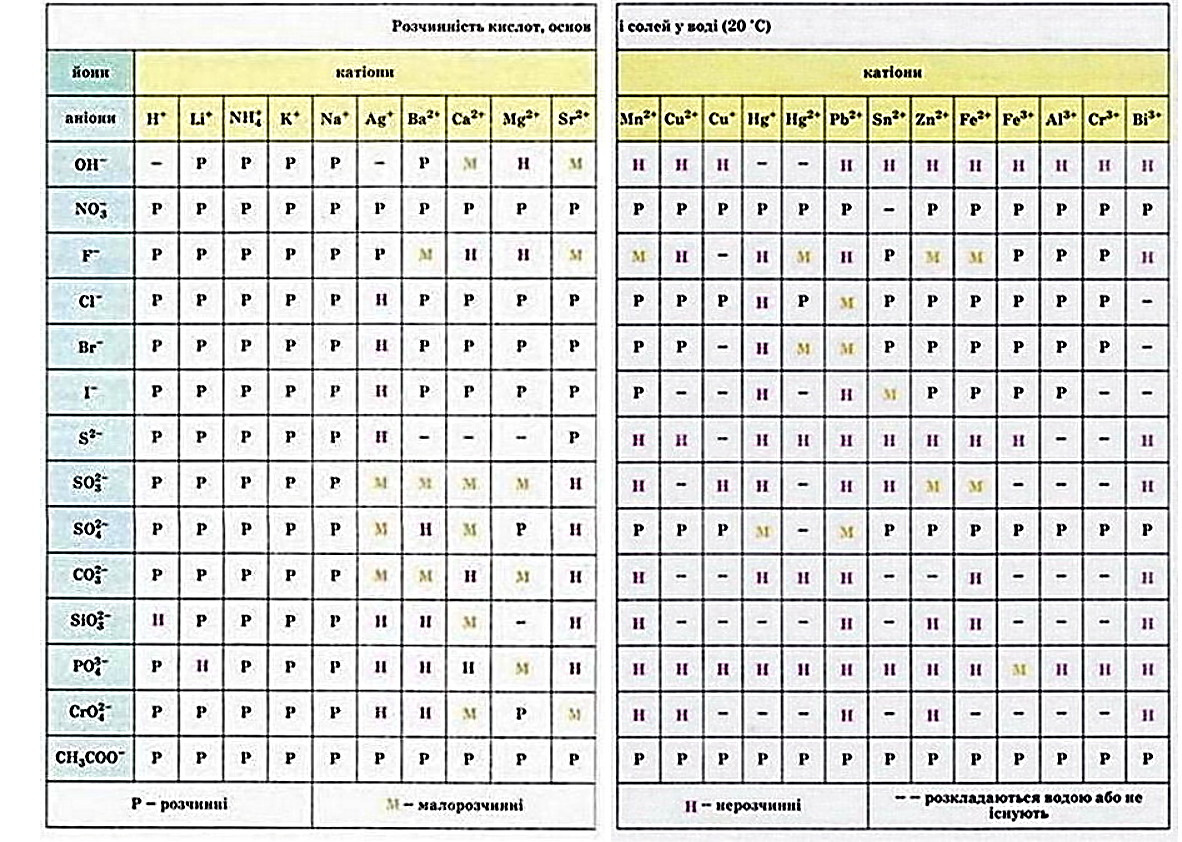 “Мишка” характеристика мишкиМишка відмовилася жити в хаті своїх господарів, бо там панували скупість, ненажерливість, безсердечність. Здорові, сильні люди забули про честь, взаєморозуміння, милосердя. А мишка добре розуміє, що від зла ще ніколи й ніде добре не вродило. Вона піклувалася про своїх дітей і боялася, щоб «не навчилися брехати, як люди, тому й покинула хату, краще вже жити надворі».Мишка всі події пропускала через своє серце, їй шкода голодних городянок, ненагодованого немовляти. Вона вміє розрізняти справжні і несправжні цінності.Риси характеру мишки – справедлива, добра, чуйна, здатна до співпереживання, зневажливо ставиться до жадності, брехні, підступності.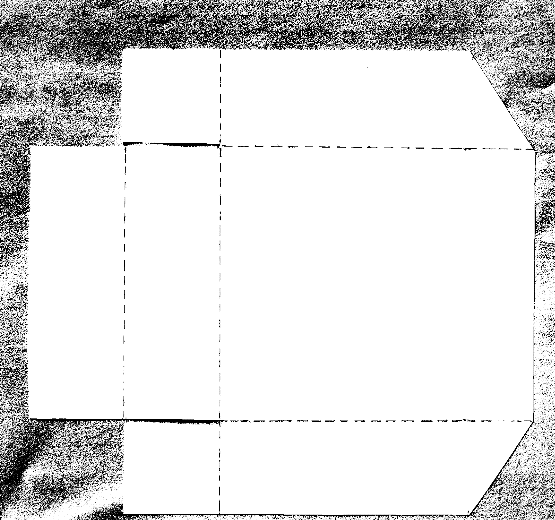 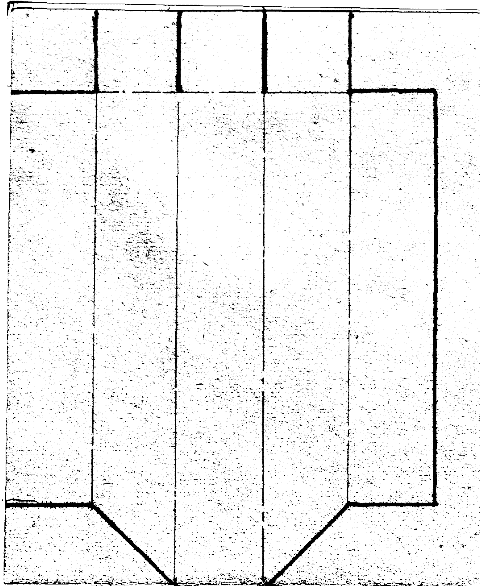 Назва гурткаГодин. ПонеділокВівторок Середа ЧетверП’ятницяСубота Баранська Ольга АнатоліївнаБаранська Ольга АнатоліївнаБаранська Ольга АнатоліївнаБаранська Ольга АнатоліївнаБаранська Ольга АнатоліївнаБаранська Ольга АнатоліївнаБаранська Ольга АнатоліївнаБаранська Ольга АнатоліївнаПочаткове технічне моделювання18ПР 2-й рік11.20-11-5512.00-12.3512.40-13.20Основний15.00-15.4515.50-16.3516.45-17.3012.15-12.5513.00-13.4013.50-14.3012.15-12.5513.00-13.4013.50-14.3012.15-12.5012.55-13.3013.40-14.15Основний15.00-15.4015.45-16.2516.35-17.15Фотомистецтво616.45-17.3017.35-18.2009.00-9.4509.50-10.3510.45-11.3011.35-12.20Добровольська Ольга Олександрівна Добровольська Ольга Олександрівна Добровольська Ольга Олександрівна Добровольська Ольга Олександрівна Добровольська Ольга Олександрівна Добровольська Ольга Олександрівна Добровольська Ольга Олександрівна Добровольська Ольга Олександрівна Виготовлення сувенірів 12Основний 15.00–15.4515.50–16.3516.45–17.30ВОсновний 15.00–15.4515.50–16.3516.45–17.30Основний10.00-10.4510.50-11.3511.45-12.30Основний13.00-13.4513.50-14.3514.45-15.30Паперопластика 10Основний 14.40–15.2515.30–16.1516.25–17.05Початковий 13.30–14.1014.15–14.55ВПочатковий 13.30–14.1014.15–14.55Основний 14.40–15.2515.30–16.1516.25–17.05Нужна Катерина ВолодимирівнаНужна Катерина ВолодимирівнаНужна Катерина ВолодимирівнаНужна Катерина ВолодимирівнаНужна Катерина ВолодимирівнаНужна Катерина ВолодимирівнаНужна Катерина ВолодимирівнаНужна Катерина ВолодимирівнаРізнобарвний дивосвіт4Початкова  110.30-11.0011.05-11.35Початкова 210.30-11.0011.05-11-35Країна чарівного мистецтва 4Початкова 110.00-10.3010.35-11.05Початкова 211.10-11.4511.45-12.15Ольховська Людмила МиколаївнаОльховська Людмила МиколаївнаОльховська Людмила МиколаївнаОльховська Людмила МиколаївнаОльховська Людмила МиколаївнаОльховська Людмила МиколаївнаОльховська Людмила МиколаївнаОльховська Людмила МиколаївнаСувенірна скарбничкаВПочаткова І11.50-12.2512.30-13.05Початкова ІІ11.50-12.2512.30-13.05Початкова І11.50-12.2512.30-13.05Початкова ІІ11.50-12.2512.30-13.05Основна І10.00-10.4510.50-11.35Основна ІІ11.40-12.2512.30-13.15Різнобарвний дивосвітВ16.00-16.3516.00-16.3510.00-10.3510.45-11.20Моделювання сувенірів ВОсновна І13.10-13.5514.00-14.45Основна ІІ13.10-13.5514.00-14.45Основна І13.10-13.5514.00-14.45Основна ІІ13.10-13.5514.00-14.45Ротар Алла ЕдуардівнаРотар Алла ЕдуардівнаРотар Алла ЕдуардівнаРотар Алла ЕдуардівнаРотар Алла ЕдуардівнаРотар Алла ЕдуардівнаРотар Алла ЕдуардівнаРотар Алла ЕдуардівнаВиготовлення сувенірів 16Основний 13.30-14.1014.15-14.5515.05-15.45Основний11.40-12.2012.25-13.0513.15-13.55ВПочатковий 11.40-12.2012.25-13.05Основний10.00-10.4010.45-11.2511.35-12.15Основний12.45-13.2513.30-14.1014.20-15.00Початковий15.05-15.4515.50-16.30Декоративно-ужиткове мистецтво4ВПочатковий 12.00-12.4012.45-13.25Початковий13.30-14.1014.15-14.55Різнобарвний дивосвіт410.15-10.4510.55-11.25В10.15-10.4510.55-11.25Семенова Олена Анатоліївна Семенова Олена Анатоліївна Семенова Олена Анатоліївна Семенова Олена Анатоліївна Семенова Олена Анатоліївна Семенова Олена Анатоліївна Семенова Олена Анатоліївна Семенова Олена Анатоліївна Сучасні технології програмування6ВОсновний15.00-15.4515.50-16.35Основний16.40-17.2517.30-18.15ВОсновний 15.40-16.2516.30-17.15Радіоконструювання12ВОсновний16.40-17.2517.30-18.15Основний15.00-15.4515.50-16.35Основний15.00-15.4515.50-16.3516.40-17.2517.30-18.15ВОсновний12.00-12.4512.50-13.3514.00-14.4514.50-15.35Семенова Ірина Василівна Семенова Ірина Василівна Семенова Ірина Василівна Семенова Ірина Василівна Семенова Ірина Василівна Семенова Ірина Василівна Семенова Ірина Василівна Семенова Ірина Василівна Юні користувачі ПКПочатковий13.15-14.0014.05-14.50Початковий13.15-14.0014.05-14.50Талановиті пальчики Початковий14.55-15.4015.45-16.30Початковий14.55-15.4015.45-16.30Чистов Ігор МиколайовичЧистов Ігор МиколайовичЧистов Ігор МиколайовичЧистов Ігор МиколайовичЧистов Ігор МиколайовичЧистов Ігор МиколайовичЧистов Ігор МиколайовичЧистов Ігор МиколайовичАвіамоделювання10ВПочатковий 14.00-14.4514.50-15.35Початковий 14.00-14.4514.50-15.35Основний16.45-17.3017.35-18.20Основний12.00-12.4512.50-13.3513.45-14.3014.40-15.25Судномоделювання 12ВПочатковий 15.40-16.2516.30-17.15Початковий 15.40-16.2516.30-17.15Основний15.00-15.4515.50-16.3516.45-17.30Основний15.00-15.4515.50-16.35Основний09.00-9.4509.50-10.3510.45-11.30Кремповський В’ячеслав Володимирович Кремповський В’ячеслав Володимирович Кремповський В’ячеслав Володимирович Кремповський В’ячеслав Володимирович Кремповський В’ячеслав Володимирович Кремповський В’ячеслав Володимирович Кремповський В’ячеслав Володимирович Кремповський В’ячеслав Володимирович Авіамоделювання18ВВВПочатковий 15.00-15.4515.50-16.35Початковий 15.00-15.4515.50-16.35Початковий 10.00-10.4510.50-11.35Початковий 11.40-12.2512.30-13.15№ п/п ПІП керівника гуртка Пед.навантаж.№ п/п ПІП керівника гуртка Пед.навантаж.ПонеділокВівторокСередаЧетверП’ятницяЗ графіком ознайомлений (а)Баранська Ольга Анатолівна229.00-13.259.00-13.259.00-13.259.00-13.259.00-13.25Добровольська Ольга Олександрівна  229.00-13.259.00-13.259.00-13.259.00-13.259.00-13.25Чистов Ігор Миколайович  229.00-13.259.00-13.259.00-13.259.00-13.259.00-13.25Ольховська Людмила Миколаївна249.00-13.509.00-13.509.00-13.509.00-13.509.00-13.40Ротар Алла Едуардівна249.00-13.509.00-13.509.00-13.509.00-13.509.00-13.40Семенова Олена Анатоліївна189.00-12.359.00-12.359.00-12.359.00-12.359.00-12.40Кремповський В’ячеслав Володимирович 89.00-13.009.00-13.00